{       }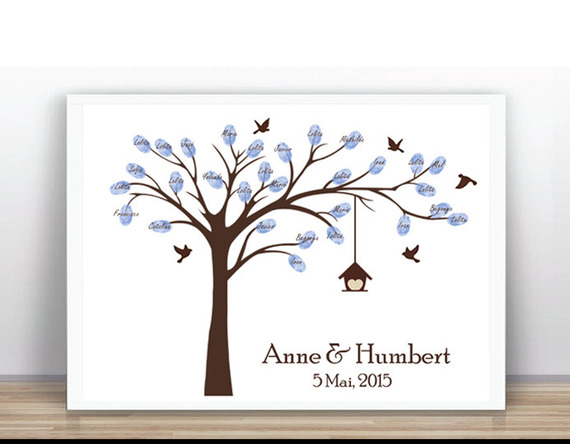 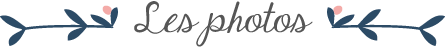 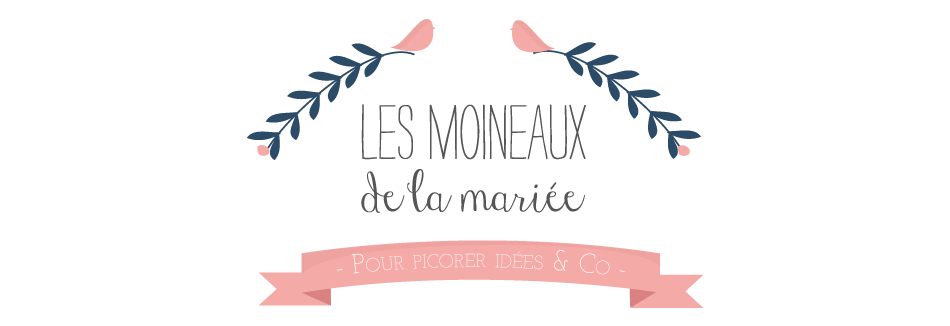     livret de famille,    extrait de l’acte de naissance de l’enfant,    faire choisir l’un des trois textes pour la lecture pendant la cérémonie,    faire remplir la fiche de renseignement,    photocopie de la carte d’identité du parrain et de la marraine.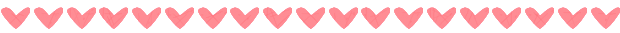 Fiche de renseignements 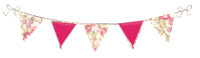 Parents :Nom et prénoms du Père : …………………………………………………Profession : ………………………………………………………………Domicile : ………………………………………………………………..Nom (de jeune fille) et prénoms de la Mère : ………………………………………………………………………….Profession : ………………………………………………………………Domicile : ………………………………………………………………..Enfant : Nom et prénoms : ………………………………………………………Date et lieu de naissance : ………………………………………………Parrain : Nom et prénoms : ………………………………………………………...Profession : ………………………………………………………………Domicile : ………………………………………………………………..Marraine : Nom et prénoms : ………………………………………………………....Profession : ………………………………………………………………Domicile : ………………………………………………………………..Date demandée ………………………………………………………...Officier de l’État Civil …………………………………………………Notice à déposer à la mairie (Etat Civil) au moins dix jours avant le Baptême.PARRAINAGECIVIL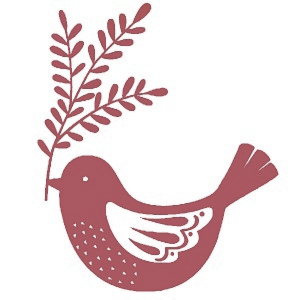 TEXTE  1La cérémonie qui nous rassemble aujourd’hui fait partie du vieux patrimoine, des coutumes et habitudes léguées par nos ancêtres. Sous différentes formes qui se sont modifiées au fil des ans, elle consacre la volonté des parents de renforcer les conditions de sécurité pour leurs enfants.Que ce soit le baptême religieux ou le parrainage civil, il s’agit d’un acte qui vise à entourer l’enfant d’un maximum de garanties pour  son avenir.C’est la révolution française, et plus précisément une loi votée par la Convention de l’an II de la République, qui avait institué une telle cérémonie, et c’est le 20 Prairial de l’An II, au Champ de Mars, après une fête présidée par Robespierre, qu’elle fut officialisée.Si dans l’arsenal de nos lois modernes, on n’a pas repris ses éléments, il n’est pas inutile de rappeler qu’à cette époque le préambule de cette loi soulignait que l’enfant était placé sous la protection des institutions républicaines et laïques, et engageait le parrain et la marraine à développer, dans l’esprit de l’enfant, les qualités indispensables afin qu’il soit, à sa majorité, un citoyen ou une citoyenne dévoué au bien public et animé de sentiments de fraternité et de compréhension, du respect de la liberté et du bien-être d’autrui et de la solidarité envers ses semblables.D’ailleurs, le rapport présenté par le Conventionnel Leclerc,  du Maine et Loire, à l’occasion de cette loi, soulignait notamment, en parlant des parrains : « C’est de leur part une espèce d’adoption morale qui les oblige à veiller au bonheur de l’être dont ils ont attesté l’entrée au monde. Ils sont réciproquement obligés, les uns envers les autres, non par la loi, mais par une sorte de parenté, par une affection particulière, et cette affection est entretenue par les communications fréquentes durant le cours de la vie ».Nous vous félicitons de faire ce geste si beau et si humain. Qu’y-a-t-il de plus merveilleux, finalement, que de s’occuper d’un enfant dont le poète Aragon pouvait dire : « Rien que de respirer, un enfant vous prolonge ».Mais souhaitons que n’ait jamais besoin de recourir à vous, autrement que pour recevoir l’assurance des sentiments affectueux que vous lui témoignez déjà.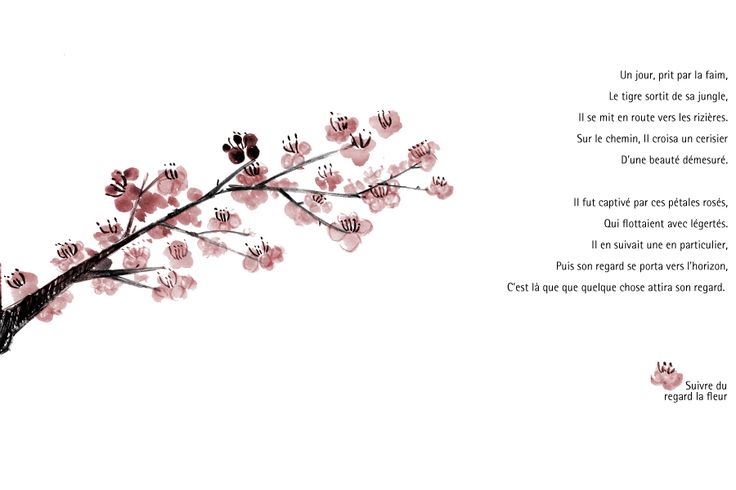 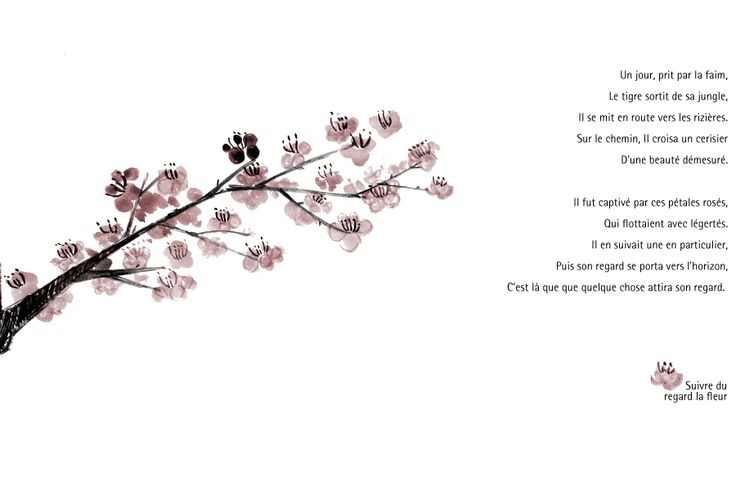 PARRAINAGECIVIL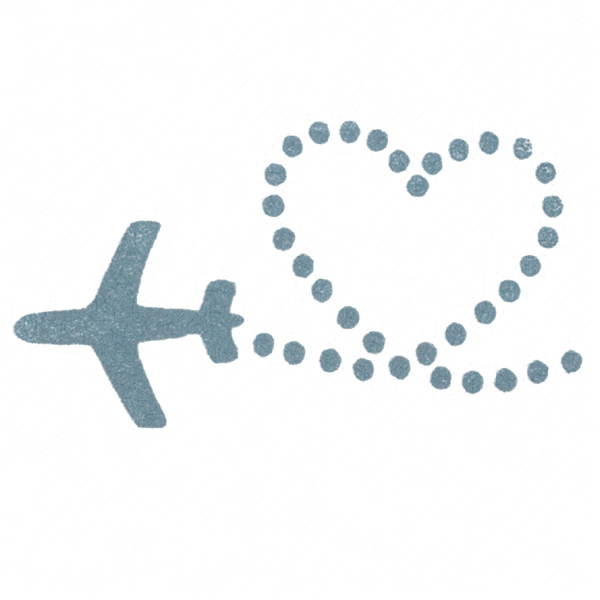 TEXTE  2Je remercie tous ceux qui se sont rendus aujourd’hui en notre maison commune pour assister à la cérémonie du baptême civil.La désignation des parrain et marraine des jeunes enfants est un acte important de la vie de famille. Aussi, c’est avec une grande joie que nous donnons à cet acte de prévoyance et de solidarité la solennité qui nous apparaît nécessaire.Nous empruntons à l’antiquité, mais surtout aux nobles et généreuses traditions républicaines et laïques, l’usage de donner aux jeunes enfants des tuteurs dont le rôle ne devait jouer qu’en cas de disparition des parents.Nous affirmons donc la noblesse de ce geste généreux que vous accomplissez, parrain et marraine en déclarant solennellement que si la fatalité voulait que votre filleul soit privé de ses soutiens naturels que sont le papa et la maman, vous seriez là, présents, pour les remplacer, non seulement au point de vue matériel mais aussi au point de vue moral.Nous vous félicitons de faire ce geste si beau et si humain. Qu’y-a-t-il de plus merveilleux, finalement que de s’occuper d’un enfant dont le poète Aragon pouvait dire : « Rien que de respirer, un enfant vous prolonge ».Mais souhaitons que n’ait jamais besoin de recourir à vous, autrement que pour recevoir l’assurance des sentiments affectueux que vous lui témoignez déjà.De notre côté, nous nous souviendrons que vous avez sollicité aujourd’hui notre appui, si l’adversité frappait, nous ferions aussi notre devoir.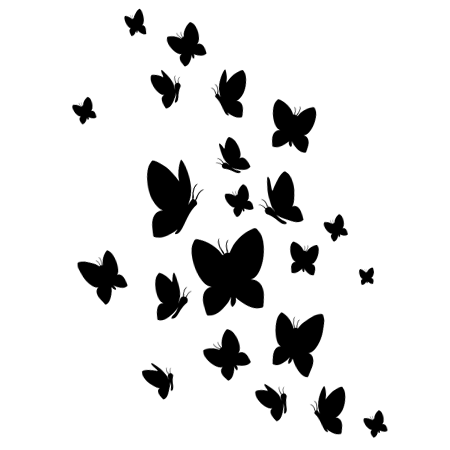 PARRAINAGECIVIL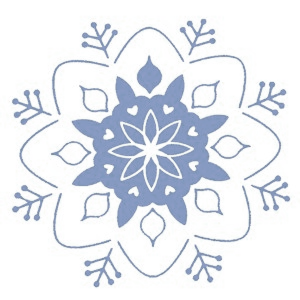 TEXTE  3Je remercie tous ceux qui sont réunis aujourd’hui pour assister à la cérémonie du parrainage civil célébré dans notre commune.La  cérémonie qui nous rassemble aujourd’hui fait partie du vieux patrimoine des coutumes et habitudes léguées par nos ancêtres. Elle consacre la volonté des parents de renforcer les conditions  de sécurité pour leur enfant.C’est la révolution française, et plus précisément une loi votée par la Convention de l’an II de la République, qui avait institué une telle cérémonie, et c’est le 20 Prairial de l’An II, au Champ de Mars, après une fête présidée par Robespierre, qu’elle fut officialisée.Si dans l’arsenal de nos lois modernes, on n’a pas repris ses éléments, il n’est pas inutile de rappeler qu’à cette époque le préambule de cette loi soulignait que l’enfant était placé sous la protection des institutions républicaines et laïques, et engageait le parrain et la marraine à développer, dans l’esprit de l’enfant, les qualités indispensables afin qu’il soit, à sa majorité, un citoyen ou une citoyenne dévoué au bien public et animé de sentiments de fraternité et de compréhension, du respect de la liberté et du bien-être d’autrui et de la solidarité envers ses semblables.La désignation des parrain et marraine des jeunes enfants est donc un acte important de la vie de famille. Aussi, c’est avec une grande joie que nous donnons à cet acte de prévoyance et de solidarité la solennité qui nous apparaît nécessaire.Nous affirmons donc la noblesse de ce geste généreux que vous allez accomplir, parrain et marraine en déclarant solennellement que si la fatalité voulait que votre filleul soit privé de ses soutiens naturels que sont le papa et la maman, vous seriez là, présents, pour les remplacer, non seulement au point de vue matériel mais aussi au point de vue moral.Nous vous félicitons de faire ce geste si beau et si humain.Nous souhaitons que votre filleul n’ait jamais besoin de recourir à vous, autrement que pour recevoir l’assurance des sentiments affectueux que vous lui témoignez déjà.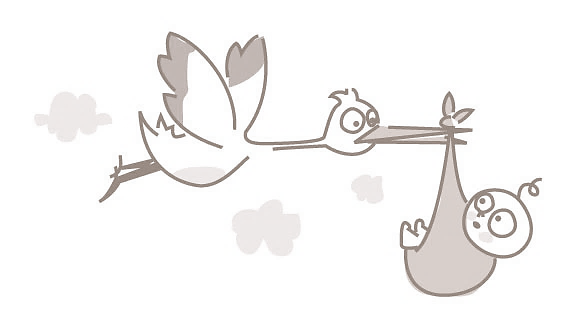 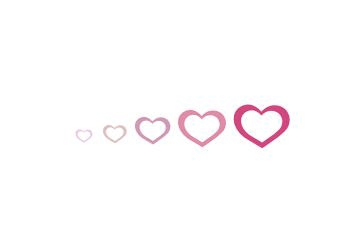 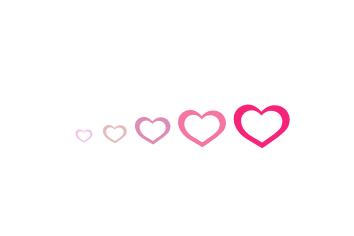 (Nom et Prénoms de l’enfant)…………………………………………………………………(Date de naissance  de l’enfant)…………………………………………………………Jour du baptême …………………………………………………………Nombre de personnes………………………………………………….